Digging Deeper into …What is our local place like?The geography department would love for you to dig even deeper into your studies. Below are some suggestions for things you can do to stretch you in your learning. None of it is compulsory but for you to enjoy. 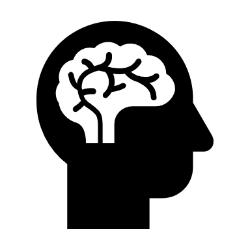 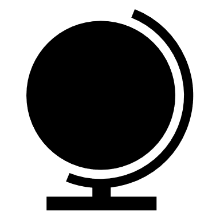 
If you would like to share what you’ve learnt, we’d love for you to produce a piece that we could share with other students. 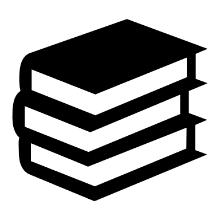 Brick Lane by Ali Monica 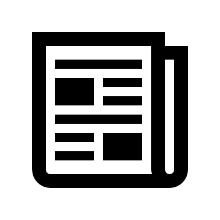 Royal Geographical Society - Fieldwork in schools (rgs.org) – Fieldwork in schoolshttps://www.geography.org.uk/write/mediauploads/teacher education/ga_ite_sft_route_for_enquiry.pdf - Planning a geography enquiry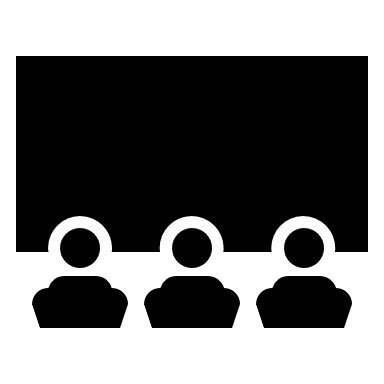 BBC Geography - Fieldwork - YouTube – BBC clip about conducting fieldwork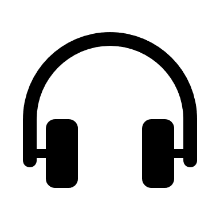 Podcast - Joseph Kerski, Ph.D. - GeographerJoseph Kerski, Ph.D. – Geographer – Thinking spatially podcast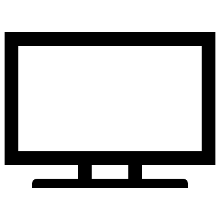 A step by step guide to carrying out fieldwork - Introduction to fieldwork - AQA - GCSE Geography Revision - AQA - BBC Bitesize – Carrying out fieldworkVirtual fieldwork (geography.org.uk) – Virtual fieldwork